www.andis.it 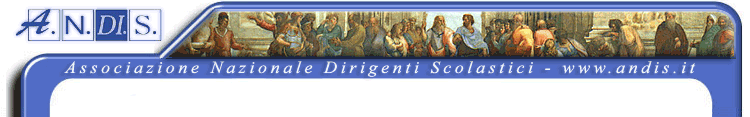 ANDIS 2018INCONTRO CON L’ASSESSORE REGIONALE ALL’ISTRUZIONEALESSIA ROSOLENLa “regionalizzazione” della scuola del FVGIl futuro della scuola in FVGMercoledì 14 novembre 2018Ore 17.00/19.00Pordenone Auditorium della RegioneVia Roma, 2IntroducePiervincenzo Di Terlizzi (Vicepresidente ANDIS FVG)IntervengonoAlessia Rosolen (Assessore regionale all’istruzione)Dino Castiglioni (Dirigente tecnico FVG)L’incontro è aperto a tutti--------------------------------------------------------------------------------------------------DIRETTIVO ANDIS FVG – Presidente: Stefano Stefanel. Vicepresidenti: Ariella Bertossi, Piervincenzo Di Terlizzi. Consiglieri: Laura Bertoli, Nadia Poletto--------------------------------------------------------------------------------------------------ANDIS FVG – c/o Stefanel – Via B.go Peressotti 38/a – 33010 – Pagnacco - E-mail – 0432650308@iol.it Tel. 3285654049 (per informazioni su iscrizioni, attività e polizza assicurativa ANDIS) --------------------------------------------------------------------------------------------------